SOLENOID VALVE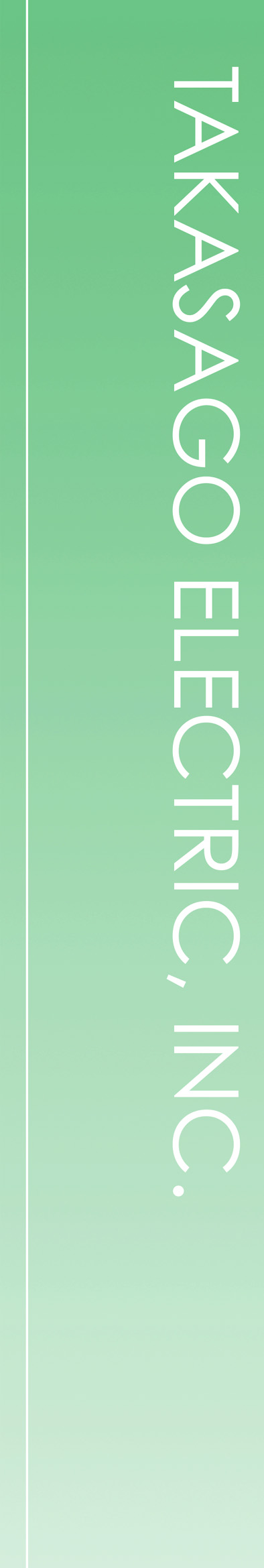 小型耐腐蚀电磁阀 WTE系列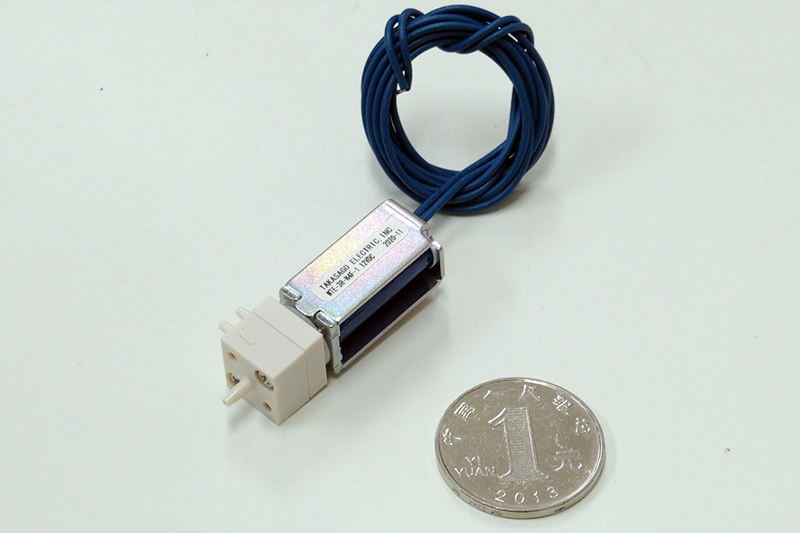 特 征• 外形尺寸L11×W12×H36.5（不包含管接头部分）• 体积小，功耗低，非常适用于POCT等仪器。• 耐化学性优异的隔膜阀，阀体可选择PPS或PEEK，密封材质可从PTFE和各种橡胶材质（FFKM、FKM、EPDM）的组合中选择。• 接续简单。由于是管接头接续，只需插入硅胶管和PVC管，就可以简单连接到仪器。可以根据需要，更改为可安装在基板上的密封垫接续方式。参 数※ 如需变更参数，敬请垂询。高砂电气(苏州)有限公司地址：江苏省苏州工业园区星汉街5号腾飞新苏工业坊B幢6楼01-08单元TEL: 0512-67610522 FAX: 0512-67610533E-mail: info@takasago-elec.net　URL: http://www.takasago-elec.com.cn/高砂电气(苏州)有限公司 深圳分公司地址: 广东省深圳市南山区南海大道3003号阳光华艺大厦1栋4F 4D-05TEL: 0755-86307735　E-mail: gaosha-shenzhen@takasago-elec.net型    号WTE-3R-N4F类    型3通通    径0.8mm接续方式管接头（可变更为密封垫）流体压力0~80 kPa流体温度0 ~ 40 ℃※环境温度0 ~ 40 ℃※额定电压12 VDC、24VDC功率消耗1.5 W通电时间连续通电阀体材质PPS（可变更为PEEK）密封材质PTFE、 FKM（可变更为EPDM、FFKM）